Во исполнение Указа Президента РФ от 21.09.2022 N 647 "Об объявлении частичной мобилизации в Российской Федерации", а также п. 9 Распоряжения прокуратуры Курской области от 09.2022 № 148/07р «Об организации приёма обращений, поступающих на телефон «горячей линии по мобилизации» по вопросам призыва граждан по мобилизации прокуратурой Глушковского района Курской области организована «горячая линия по мобилизации» для получения разъяснения о проведении вышеуказанных мероприятий.В целях получения консультации граждане могут обращаться с понедельника по четверг с 09 часов 00 минут до 18 часов 00 минут, а также в пятницу с 09 часов 00 минут до 16 часов 45 минут (с 13 часов 00 минут до 13 часов 45 минут обеденный перерыв) по телефонам: - 8 (47132) 2-14-35 (приемная);- 8 (47132) 2-19-36 (помощник прокурора);- 8 (47132) 2-12-71 (прокурор).Кроме того, граждане могут получить консультации очного формата по адресу: Глушковский район, п. Глушково, ул. Дзержинского, дом 14, с понедельника по четверг с 09 часов 00 минут до 18 часов 00 минут, а также в пятницу с 09 часов 00 минут до 16 часов 45 минут (с 13 часов 00 минут до 13 часов 45 минут обеденный перерыв).Чебанов Д.Р., тел.:2-19-36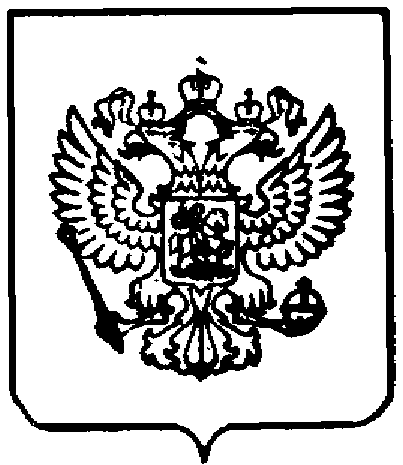 ПРОКУРАТУРАРОССИЙСКОЙ ФЕДЕРАЦИИПРОКУРАТУРА КУРСКОЙ ОБЛАСТИ ПРОКУРАТУРА ГЛУШКОВСКОГО РАЙОНАДзержинского ул., д.14, Глушково п., Курская область, 307450Тел./факс (8-47132) 2-14-35Главам муниципальных образований Глушковского района Курской области Прокурор района           И.В. Лащининэл.подпись